#1 PESTLE analysisStrategic ContextExternal environment analysis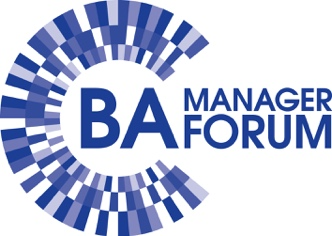 Page 3#2 Porter’s five forces analysisStrategic ContextExternal environment analysisPage 6#3 Ansoff’s matrixStrategic ContextInternal environment analysisPage 9#4 Growth share matrixStrategic ContextInternal environment analysisPage 10#5 Resource auditStrategic ContextInternal environment analysisPage 12#6 VMOST analysisStrategic ContextInternal environment analysisPage 14#7 Business model canvasStrategic ContextStrategy analysisPage 17#8 Culture webStrategic ContextStrategy analysisPage 20#9 Business capability modelStrategic ContextStrategy analysisPage 23#10 Information concepts modelStrategic ContextStrategy analysisPage 26#11 SWOT analysisStrategic ContextStrategy analysisPage 29#12 Balanced ScorecardStrategic ContextPerformance measurementPage 30#13 Critical success factorsStrategic ContextPerformance measurementPage 32#14 Key performance indicatorsStrategic ContextPerformance measurementPage 32#15 Leavitt's diamondSituation InvestigationThe holistic contextPage 36#16 The POPIT modelSituation InvestigationThe holistic contextPage 40#17 CynefinSituation InvestigationThe holistic contextPage 43#18 Background researchSituation InvestigationQualitative investigationPage 46#19 Ethnographic studySituation InvestigationQualitative investigationPage 48#20 Focus groupSituation InvestigationQualitative investigationPage 51#21 InterviewingSituation InvestigationQualitative investigationPage 54#22 ObservationSituation InvestigationQualitative investigationPage 58#23 Repertory gridSituation InvestigationQualitative investigationPage 60#24 StorytellingSituation InvestigationQualitative investigationPage 63#25 SamplingSituation InvestigationQuantitative investigationPage 66#26 Special purpose recordsSituation InvestigationQuantitative investigationPage 70#27 SurveySituation InvestigationQuantitative investigationPage 72#28 Fishbone diagramSituation InvestigationDocumenting the situationPage 76#29 Mind mapSituation InvestigationDocumenting the situationPage 78#30 Rich pictureSituation InvestigationDocumenting the situationPage 80#31 RAG assessment Situation InvestigationDocumenting the situationPage 82#32 Social network analysis Situation InvestigationDocumenting the situationPage 84#33 Creative thinking Feasibility assessment and business case development IdeationPage 89#34 DiscoveryFeasibility assessment and business case development IdeationPage 91#35 Options identification Feasibility assessment and business case development IdeationPage 93#36 Cost-benefit analysisFeasibility assessment and business case development Options EvaluationPage 100#37 Benefit categorisation Feasibility assessment and business case development Options EvaluationPage 107#38 Force-field analysis Feasibility assessment and business case development Options EvaluationPage 109#39 Impact analysisFeasibility assessment and business case development Options EvaluationPage 111#40 Investment appraisalFeasibility assessment and business case development Options EvaluationPage 113#41 Risk analysis Feasibility assessment and business case development Options EvaluationPage 117#42 Benefits dependency networksFeasibility assessment and business case development GovernancePage 121#43 Benefits planning and management Feasibility assessment and business case development GovernancePage 122#44 Business case development Feasibility assessment and business case development GovernancePage 125#45 Protocol analysisBusiness process improvement Process investigationPage 131#46 Shadowing Business process improvement Process investigationPage 133#47 Storyboards Business process improvement Process investigationPage 135#48 Organisation diagramBusiness process improvement Enterprise analysisPage 137#49 Value chain analysis Business process improvement Enterprise analysisPage 139#50 Value stream analysis Business process improvement Enterprise analysisPage 143#51 Value proposition analysis Business process improvement Enterprise analysisPage 145#52 Activity diagrams Business process improvement Event response analysisPage 147#53 Business event analysis Business process improvement Event response analysisPage 150#54 Business process modellingBusiness process improvement Event response analysisPage 154#55 Business rules analysisBusiness process improvement Actor-task analysisPage 159#56 Task analysis Business process improvement Actor-task analysisPage 161#57 Gap analysis Business process improvement Process analysisPage 166#58 Process redesign patternsBusiness process improvement Process analysisPage 169#59 Customer journey mapBusiness process improvement Customer experience analysisPage 172#60 Empathy mapBusiness process improvement Customer experience analysisPage 175#61 PersonasBusiness process improvement Customer experience analysisPage 176#62 Value network analysis Business process improvement Customer experience analysisPage 178#63 Document analysis Requirements definition Requirements elicitationPage 183#64 Prototyping Requirements definition Requirements elicitationPage 186#65 Scenario analysisRequirements definition Requirements elicitationPage 189#66 Wireframes Requirements definition Requirements elicitationPage 192#67 WorkshopsRequirements definition Requirements elicitationPage 194#68 Prioritisation Requirements definition Requirements analysisPage 200#69 Requirements categorisation Requirements definition Requirements analysisPage 206#70 Requirements negotiation Requirements definition Requirements analysisPage 208#71 User analysis Requirements definition Requirements analysisPage 209#72 Class modelling Requirements definition Requirements documentation and modellingPage 211#73 Context diagram Requirements definition Requirements documentation and modellingPage 217#74 CRUD matrixRequirements definition Requirements documentation and modellingPage 218#75 Entity relationship modelling Requirements definition Requirements documentation and modellingPage 220#76 INVESTRequirements definition Requirements documentation and modellingPage 227#77 Product backlogRequirements definition Requirements documentation and modellingPage 228#78 Requirements catalogueRequirements definition Requirements documentation and modellingPage 230#79 Use case modelling Requirements definition Requirements documentation and modellingPage 234#80 User stories Requirements definition Requirements documentation and modellingPage 240#81 Daily stand-upRequirements definition Requirements planning and managementPage 242#82 Requirements estimationRequirements definition Requirements planning and managementPage 242#83 Requirements traceability matrixRequirements definition Requirements planning and managementPage 244#84 TimeboxingRequirements definition Requirements planning and managementPage 245#85 Retrospective Requirements definition Requirements planning and managementPage 247#86 Requirements validation Requirements definition Requirements validationPage 249#87 Show and tellRequirements definition Requirements validationPage 251#88 Acceptance criteriaBusiness acceptance testingTest condition analysisPage 254#89 Decision tablesBusiness acceptance testingTest condition analysisPage 259#90 Decision treeBusiness acceptance testingTest condition analysisPage 264#91 State machinesBusiness acceptance testingTest condition analysisPage 265#92 A/B testingBusiness acceptance testingTest designPage 269#93 Black box testingBusiness acceptance testingTest designPage 271#94 Boundary value analysisBusiness acceptance testingTest designPage 272#95 Equivalence partitioningBusiness acceptance testingTest designPage 275#96 Test case/test scriptsBusiness acceptance testingTest designPage 276#97 Change deployment strategiesBusiness change developmentBusiness readiness assessmentPage 280#98 CPPOLDATBusiness change developmentBusiness readiness assessmentPage 284#99 Kanban boardBusiness change developmentBusiness readiness assessmentPage 287#100 Kotter change modelBusiness change developmentBusiness readiness assessmentPage 289#101 Kurt Lewin change modelBusiness change developmentBusiness readiness assessmentPage 293#102 McKinsey 7SBusiness change developmentBusiness readiness assessmentPage 295#103 Outcome frameBusiness change developmentBusiness readiness assessmentPage 297#104 Conscious competence modelBusiness change developmentPeople readiness assessmentPage 299#105 Double loop learningBusiness change developmentPeople readiness assessmentPage 302#106 Honey and Mumford learning stylesBusiness change developmentPeople readiness assessmentPage 304#107 Johari windowBusiness change developmentPeople readiness assessmentPage 305#108 Kolb learning cycleBusiness change developmentPeople readiness assessmentPage 307#109 SARAH curveBusiness change developmentPeople readiness assessmentPage 308#110 Benefits realisationBusiness change developmentPost-change reviewPage 310#111 Benefits reviewBusiness change developmentPost-change reviewPage 312#112 Feedback gridBusiness change developmentPost-change reviewPage 313#113 Project reviewBusiness change developmentPost-change reviewPage 315#114 Stakeholder wheelStakeholder engagementIdentifying stakeholdersPage 319#115 Control, influence, accept (CIA)Stakeholder engagementAnalysing stakeholdersPage 322#116 Power/interest gridStakeholder engagementAnalysing stakeholdersPage 323#117 RACI matrixStakeholder engagementAnalysing stakeholdersPage 328#118 Stakeholder management planStakeholder engagementAnalysing stakeholdersPage 330#119 CATWOEStakeholder engagementUnderstanding stakeholder perspectivesPage 333#120 Business activity modelStakeholder engagementUnderstanding stakeholder perspectivesPage 338#121 4AsStakeholder engagementCommunicating and negotiating with stakeholdersPage 342#122 Principled negotiationStakeholder engagementCommunicating and negotiating with stakeholdersPage 345#123 Thomas-Kilmann conflict stylesStakeholder engagementCommunicating and negotiating with stakeholdersPage 348